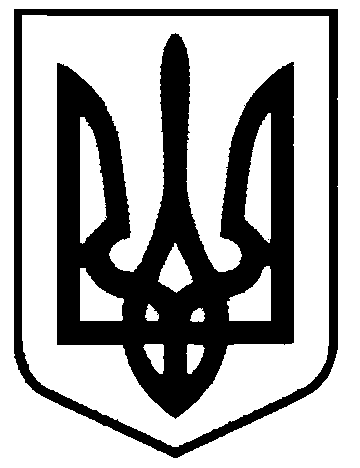 СВАТІВСЬКА МІСЬКА РАДАВИКОНАВЧИЙ КОМІТЕТРІШЕННЯ від                                      2019 р.           м. Сватове                                                №____    «Про затвердження проектно-Кошторисної  документації на проведення  реконструкції котельної № 8, с. Сосновий, м.Сватове» Розглянувши проектну документацію «Реконструкція котельної №8, с. Сосновий, Сватівського району, Луганської обл., вул. В.Я. Чайки,20», керуючись  ст. 30 Закону України «Про місцеве самоврядування в Україні», Виконавчий комітет Сватівської міської радиВИРІШИВ: 1. Затвердити проектну документацію «Реконструкція котельної №8, с. Сосновий, Сватівського району, Луганської обл., вул. В.Я. Чайки,20», за адресою: с. Сосновий, Сватівського району, Луганської обл., вул. В.Я. Чайки,20» на загальну суму 10533,221 тис.грн.  2. Контроль за виконанням даного рішення покласти на заступника міського  голови з питань діяльності виконавчих органів ради Євтушенко О.І. Сватівський міський голова				   Є.В.  Рибалко